ДЕПАРТАМЕНТ ГОСУДАРСТВЕННОГО УПРАВЛЕНИЯ И КАДРОВОЙ ПОЛИТИКИВОЛОГОДСКОЙ ОБЛАСТИПРИКАЗот 24 июля 2018 г. N 164ОБ ОБЩЕСТВЕННОМ СОВЕТЕПРИ ДЕПАРТАМЕНТЕ ГОСУДАРСТВЕННОГО УПРАВЛЕНИЯИ КАДРОВОЙ ПОЛИТИКИ ОБЛАСТИПреамбула утратила силу с 04.04.2023. - Приказ Департамента государственного управления и кадровой политики Вологодской области от 03.04.2023 N 24:1 - 4. Утратили силу с 04.04.2023. - Приказ Департамента государственного управления и кадровой политики Вологодской области от 03.04.2023 N 24.5. Признать утратившими силу следующие приказы Департамента государственной службы и кадровой политики области:от 28 марта 2013 года N 29 "Об утверждении Положения об общественном совете при Департаменте государственной службы и кадровой политики области";от 6 мая 2016 года N 81 "О внесении изменений в приказ Департамента государственной службы и кадровой политики области от 28 марта 2013 года N 29", за исключением пункта 4;от 12 февраля 2018 года N 26 "О внесении изменений в приказ Департамента государственной службы и кадровой политики области от 28 марта 2013 года N 26".6. Утратил силу с 04.04.2023. - Приказ Департамента государственного управления и кадровой политики Вологодской области от 03.04.2023 N 24.Начальник ДепартаментаП.А.СМИРНОВУтвержденоПриказомДепартамента государственного управленияи кадровой политики областиот 24 июля 2018 г. N 164(приложение 1)ПОЛОЖЕНИЕОБ ОБЩЕСТВЕННОМ СОВЕТЕПРИ ДЕПАРТАМЕНТЕ ГОСУДАРСТВЕННОГО УПРАВЛЕНИЯИ КАДРОВОЙ ПОЛИТИКИ ОБЛАСТИ (ДАЛЕЕ - ПОЛОЖЕНИЕ)Утратило силу с 04.04.2023. - Приказ Департамента государственного управления и кадровой политики Вологодской области от 03.04.2023 N 24.УтвержденаПриказомДепартамента государственного управленияи кадровой политики областиот 24 июля 2018 г. N 164(приложение 2)МЕТОДИКАПРОВЕДЕНИЯ МЕРОПРИЯТИЙ ПО ОТБОРУ КАНДИДАТОВ В ЧЛЕНЫОБЩЕСТВЕННОГО СОВЕТА ПРИ ДЕПАРТАМЕНТЕ ГОСУДАРСТВЕННОГОУПРАВЛЕНИЯ И КАДРОВОЙ ПОЛИТИКИ ОБЛАСТИ (ДАЛЕЕ - МЕТОДИКА)Утратила силу с 04.04.2023. - Приказ Департамента государственного управления и кадровой политики Вологодской области от 03.04.2023 N 24.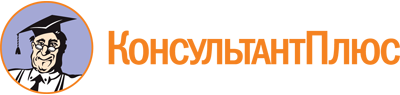 Приказ Департамента государственного управления и кадровой политики Вологодской области от 24.07.2018 N 164
(ред. от 03.04.2023)
"Об общественном совете при Департаменте государственного управления и кадровой политики области"Документ предоставлен КонсультантПлюс

www.consultant.ru

Дата сохранения: 17.06.2023
 Список изменяющих документов(в ред. приказов Департамента государственного управленияи кадровой политики Вологодской областиот 14.11.2019 N 269, от 16.01.2020 N 14, от 29.01.2021 N 10,от 09.03.2021 N 24, от 11.05.2021 N 74, от 03.04.2023 N 24)